The Uptown SocialThe Uptown SocialThe Uptown Social501 S Austin Ave501 S Austin Ave(512) 863-8100Georgetown, TX 78626Georgetown, TX 78626E-mailE-mailE-mailwww.theuptownsocial.comwww.theuptownsocial.comwww.theuptownsocial.comWasabi Japanese and ChineseWasabi Japanese and Chinese3303 Williams Dr, #1045(512) 869-2055Georgetown, TX 78628Fax: (512) 869-2022E-mailE-mailWhataburgerWhataburger3706 DB Wood Rd(512) 863-5040Georgetown, TX 78628E-mailE-mailwww.whataburger.comwww.whataburger.comWildfireWildfire812 S Austin Ave(512) 869-3473Georgetown, TX 78626Fax: (512) 869-0480E-mailE-mailwww.wildfiretexas.comwww.wildfiretexas.comZio's Italian KitchenZio's Italian Kitchen1007 W University Ave, Bldg 1(512) 869-6600Georgetown, TX 78628Fax: (512) 869-6601E-mailE-mailwww.zios.comwww.zios.comMap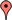 Map